IK 51Эффект норма(инструкция по сборке)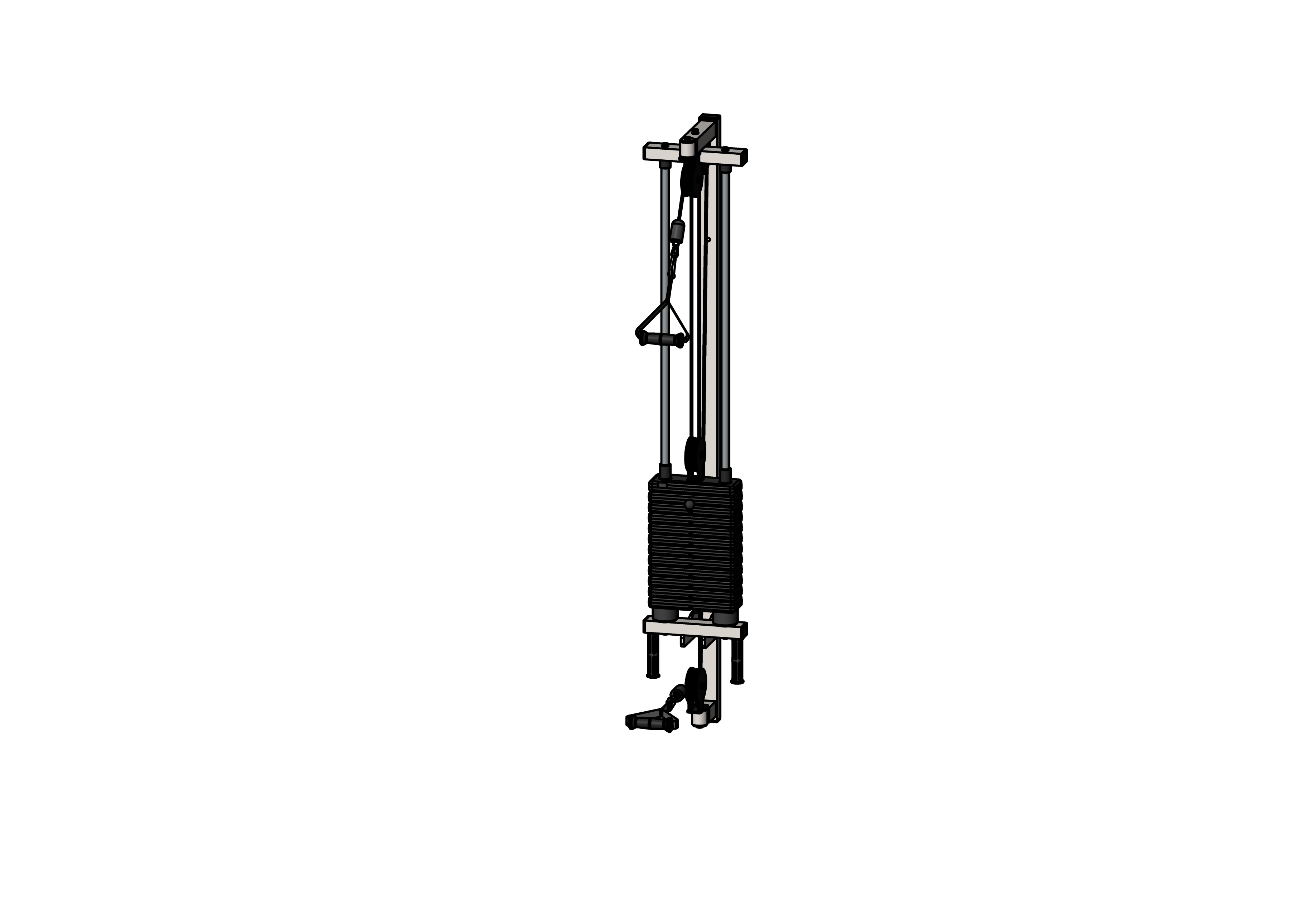 Комплект поставкиК раме грузоблоков (1) прикручивается поперечина верхняя (5) болтом М10х95 (8), гайкой М10 (9) и шайбами D10 (10) (Рис.1).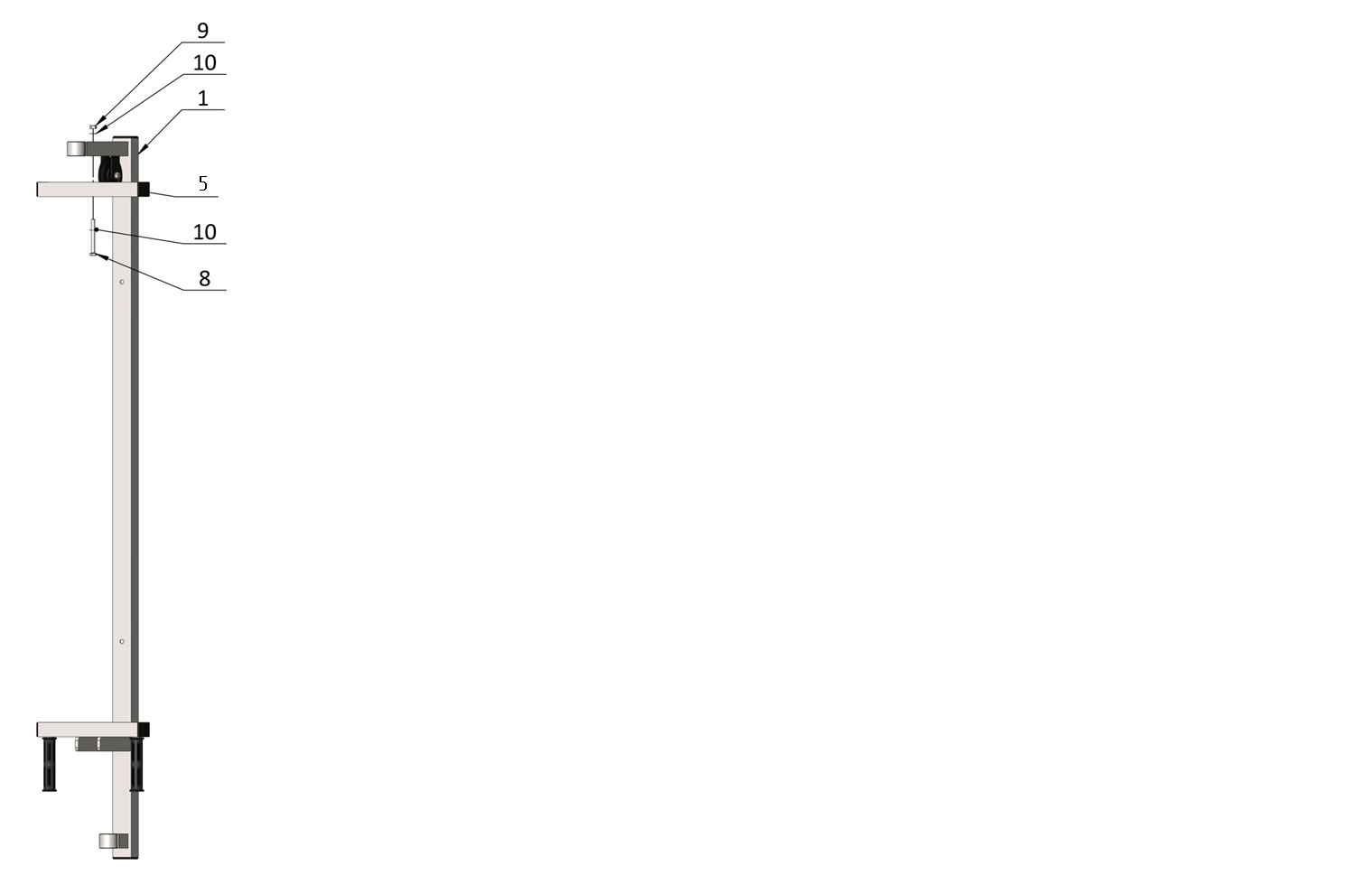 Рис.1К раме грузоблоков (1) прикрутите демпфера (19) комплектом крепежа: болт М10х50 (7), шайба D10 (10); в демпфера (19) вставьте направляющие (18), наклонив направляющие, поочередно наденьте грузоблоки 5 кг – 11 шт. (20); следом наденьте верхний груз (21) предварительно собрав его с флейтой (22) через шайбу D20 (12) и блоком (4) через шайбу D10 усиленную (11); сверху на направляющие (18) наденьте центрирующие втулки (17). Затем через отверстия в раме (1) вкрутите во втулки (17) комплект крепежа: болт М10х50 (7); шайба D10 (10). При помощи иглы флейты (23) с накрученной ручкой (25) установите необходимую Вам нагрузку. (рис.2).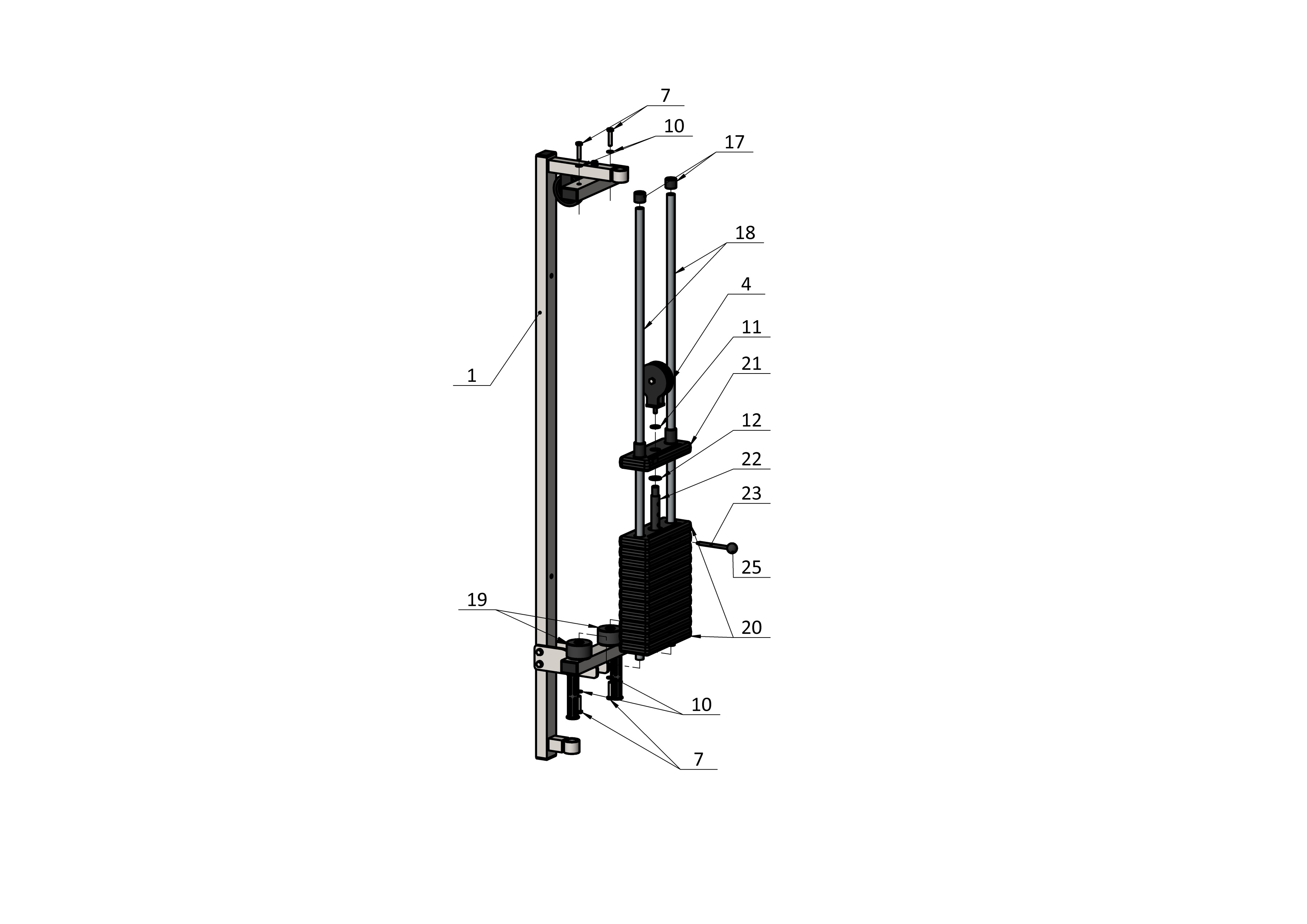 Рис.2 К раме грузоблоков (1) через пару подшипников (16) прикручивается блок (3 и 2) с помощью страховочной шайбы (13) и болта М10х20 (6). (Рис.3).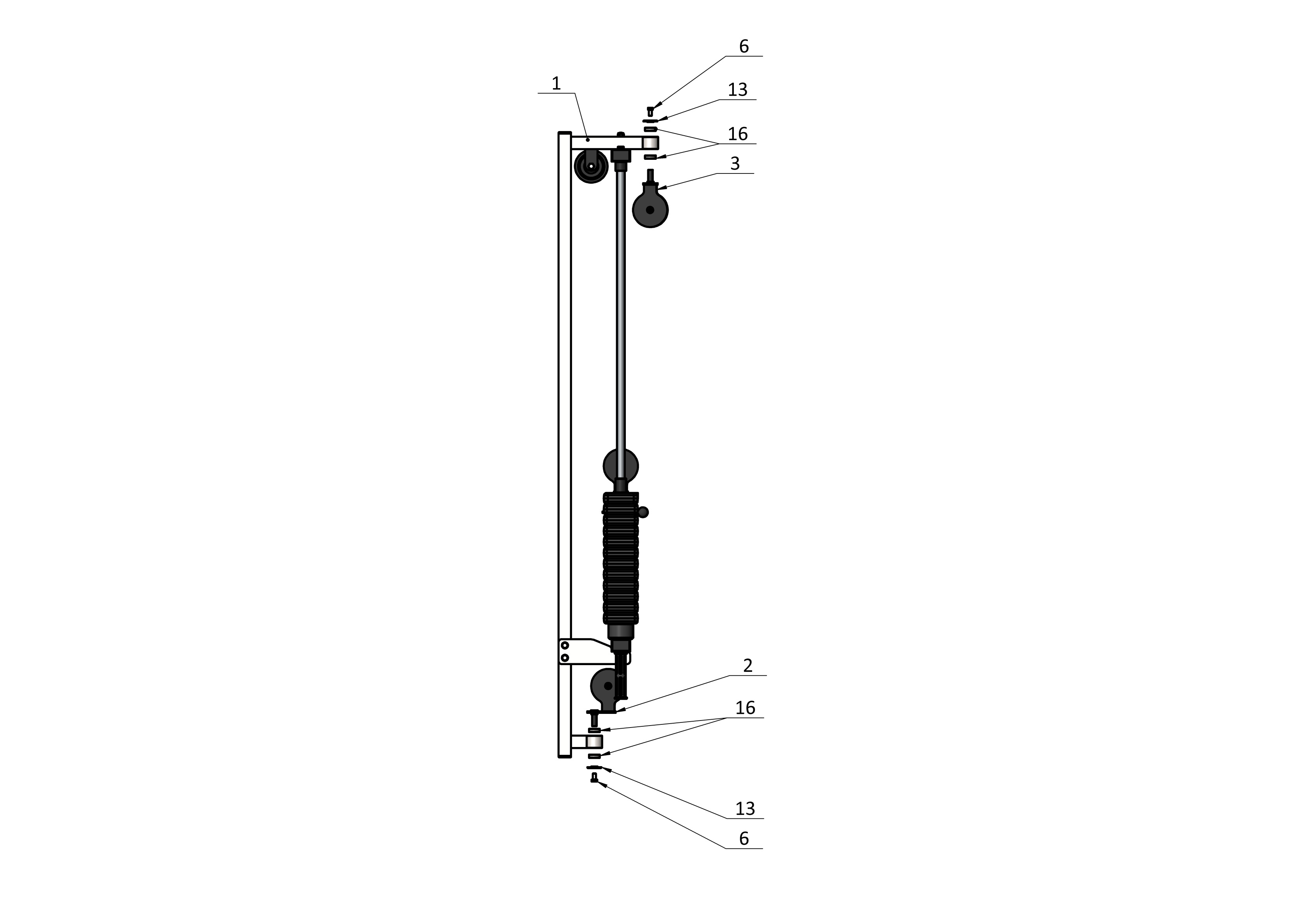 Рис.3Установите трос (26) согласно схеме:а) свободный конец троса (26), проденьте в отверстие ограничителя троса (30); затем вложите трос в зажим Duplex (27), обогнув два болта с одной стороны; далее оберните трос вокруг коуша (28) и вернитесь в зажим (27), снова обогнув болты, но с другой стороны. Затяните как можно сильнее планку зажима (27). Зафиксированный конец троса скрепите с ручкой тяги (31) при помощи карабина (29) (рис.4). б) далее трос (26) протягивается через ролик блока (3), по схеме в блок (4), далее в верхний направляющий ролик и на нижний блок ролика (2).в) второй свободный конец зажимается в зажим Duplex (27) и крепится к ручке тяги (31) аналогично порядку (а). (Рис. 4).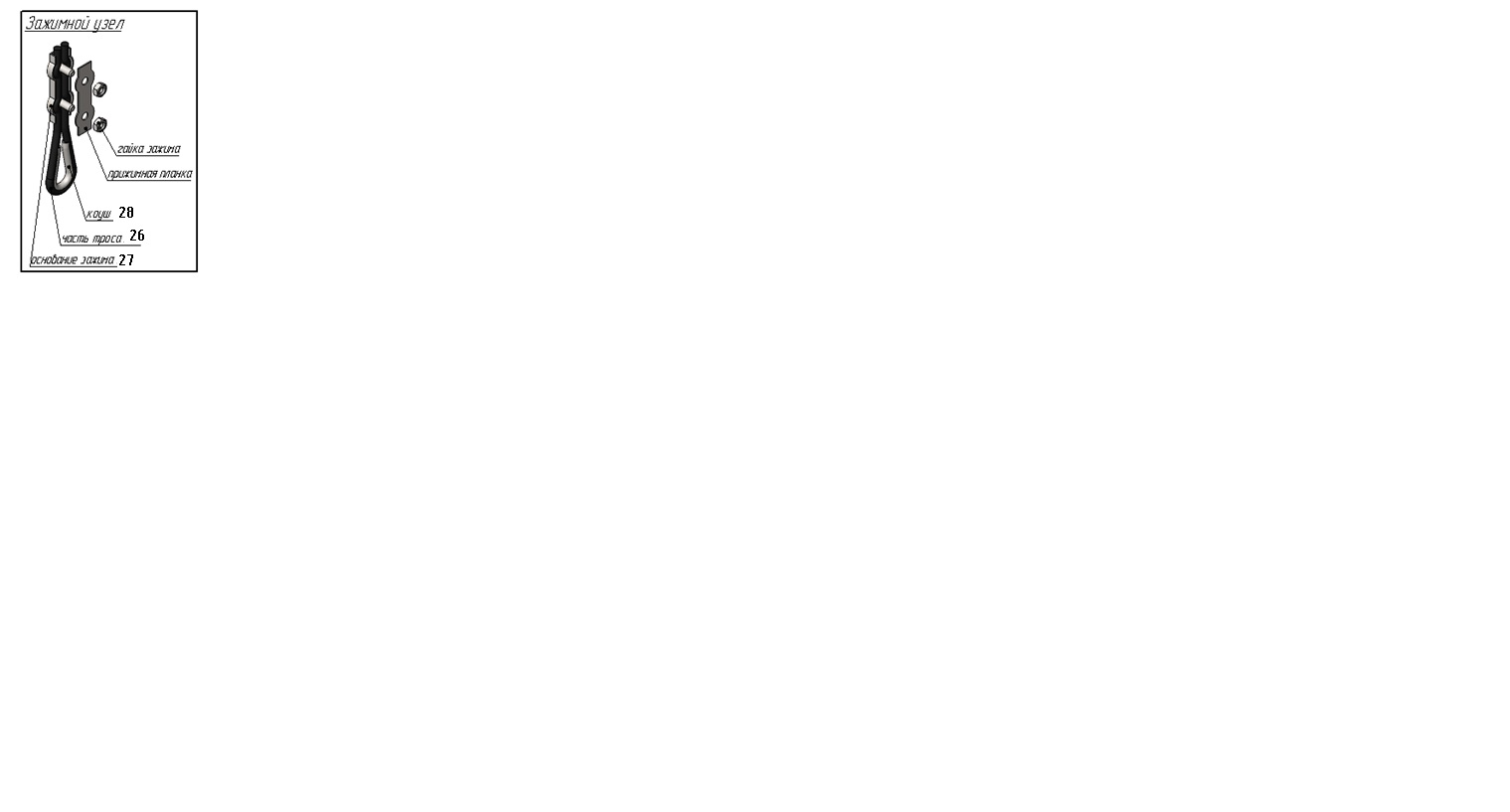 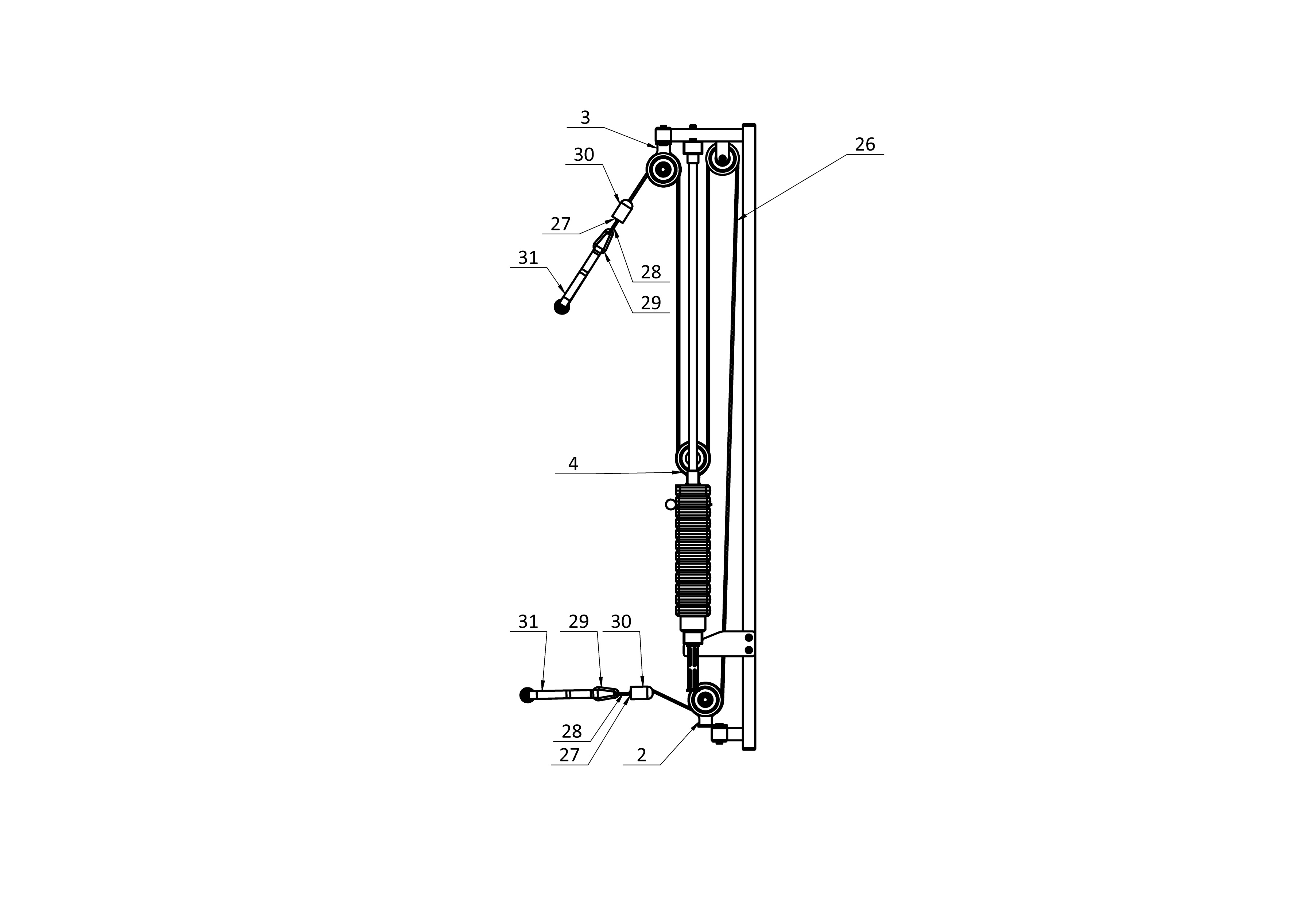 Рис.4ПОЗ.ОБОЗНАЧЕНИЕК-ВО1Рама грузоблоков12Блок13Блок14Блок15Поперечина верхняя16Болт М10х20 27Болт М10х50 88Болт М10х9519Гайка М10 самостопорящаяся 510Шайба D10 плоская 1011Шайба D10 плоская 112Шайба D20 плоская 113Страховочная шайба214Заглушка 60х40х2615Ролик416Подшипник 417Втулка218Направляющая грузоблоков219Демпфер с гайкой 220Грузоблок 5 кг1121Грузоблок 5 кг - верхний груз122Флейта 123Игла на флейту124Ручка D27 резиновая225Шарообразная ручка 126Трос полимерный черный127Зажим Duplex 4..6 мм228Коуш стальной для троса 229Карабин 230Стопор для троса231Ручка тяги2